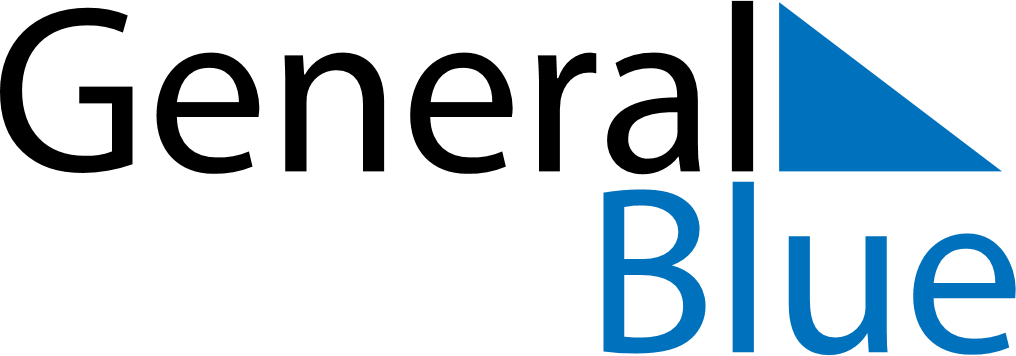 May 2023May 2023May 2023May 2023May 2023May 2023South AfricaSouth AfricaSouth AfricaSouth AfricaSouth AfricaSouth AfricaMondayTuesdayWednesdayThursdayFridaySaturdaySunday1234567Workers’ Day891011121314Mother’s Day1516171819202122232425262728293031NOTES